Language Department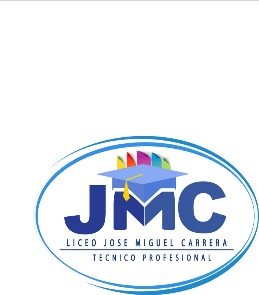 I.O.C/G.D.PReading Comprehension WorksheetUnit 0: What’s going on?Name: _______________________________________________    Grade: 2nd ______Date: ___________________________       Real score: _______      Mark: ____________ INSTRUCCIONESREADINGRead the text and write a T if the statement is true or F if it is false. Ana’s morningHi! I’mAnya and I’m 17 years old. I go to Saint Martin School. I’m am in class 3rd A.On weekends I usually get up at 7 o’clock, I have a shower to wake me up and get dressed. That doesn’t take me too much time. I must wear my school uniform. I have breakfast at 7:30 with my family. I usually drink a glass of milk and eat some toast. After breakfast I brush my teeth and then I wait the school bus, I have classes from 8.15 to 15:30 and I always have lunch in the school canteen.After classes, I go home by bus. I do my homework and at 5 o’clock I have a snack -a yogurt and a grilled cheese sandwich. Then I watch tv with my little brother and I help him with his homework. My parents come home at 7 o’clock and we have dinner at 8. I usually study until 10 o’clock, when I go to bed.Answer these questions based on the text.Which school does Ana go to?_________________________________________________________________________What time does she wake up?__________________________________________________________________________________________________________________________________________________What does she do after she gets up?__________________________________________________________________________________________________________________________________________________Who does she have breakfast with?__________________________________________________________________________________________________________________________________________________What does she have for breakfast?__________________________________________________________________________________________________________________________________________________How does she go to school?__________________________________________________________________________________________________________________________________________________ What does she do when she arrives home?__________________________________________________________________________________________________________________________________________________Ask questions to these answers.EXAMPLE: 	How old is Anya?Anya is 17 years old_____________________________________________________________She is in 3rd grade A._____________________________________________________________Yes, she does. She wears a school uniform _____________________________________________________________She has breakfast at 7.30 _____________________________________________________________She goes home by bus_____________________________________________________________She goes to bed at 10 o’clockTEXT 2.Read the following passage and answer the questions that follow. Refer to the text to check your answers when appropriate.Dancing in classGeorgia is sitting in class while her professor is standing in front of the class. He is talking a lot, so she is getting bored.In Georgia’s mind, she is doing something else, she is thinking about dancing on a stage in front of hundreds of people. She is wearing a beautiful costume while she is tapping and spinning on one leg.The stage light are shining in her eyes but all she can think is about the music that’s playing. Georgia is excited.Soon, she is finishing her show. The audience is standing on their feet. They are clapping and shouting, “BRAVO! BRAVO!” Georgia is taking a bow. Georgia is smiling for the cameras. She is having so much fun!Georgia?” - Her professor said.Georgia’s classmates are staring at her but they can’t understand what she is doing.Georgia?- Her professor is saying, looking at her with concern. He is not teaching anymore.Yes- answers Georgia, while her cheeks are getting red.Are you feeling okay? You are shouting BRAVO, BRAVO! In class.Oh, yes professor. Sorry I’m just enjoying the class so much, BRAVO, BRAVO!Where is Georgia? _______________________________________________________________What is Georgia doing?_______________________________________________________________  How is Georgia feeling about the professor’s lesson?_______________________________________________________________ What is Georgia doing in her mind?____________________________________________________________________________________________________________________________________Why does Georgia say she is shouting Bravo in class?____________________________________________________________________________________________________________________________________WritingImagine that you are in a very boring situation (ex: waiting for a bus).Write what you are doing in your mind._______________________________________________________________________________________________________________________________________________________________________________________________________________________________________________________________________________________________________________________________________________________________________________________________________________________________________________________________________________________________________________________________________________________________________________________________________________________________________________________________________________________________________________________________________________________________________________________________________________________________________________________________________________________________________________________________________________________________________________________________________________________________________________________________________________________________________________Aprendizajes esperadosComprender textos breves escritos de temas variados.Escribir texto breve relacionado a situación de aburrimiento.OBJETIVOSHABILIDADESHABILIDADESHABILIDADESHABILIDADESHABILIDADESHABILIDADESOBJETIVOSBÁSICAS:BÁSICAS:INTERMEDIASINTERMEDIASAVANZADASAVANZADASTOTAL PUNTAJECONOCECOMPRENDEAPLICAANALIZAEVALUACREA1 Conoce estrategias de lectura que le permiten al estudiante a discriminar información Verdadera de falsa.ITEM ITexto 1Preg. 1 a 662 Comprende información escrita en texto breveITEM ITexto 1Preg. 7 a 13Texto 2Preg. 19 a 23123 Aplicar estructuras gramaticales para generar preguntas ITEM ITexto 1Preg. 14 a 18104 Escribir texto relacionado a imaginar que estás pensando en una situación aburrida.ITEM IIPreg. 249TOTAL PUNTAJE612101037LEA LAS INSTRUCCIONES de cada ítem.Conteste con lápiz de pasta negro o azul.USE LETRA CLARA para las preguntas de desarrollo.CUALQUIER DUDA O CONSULTA COMUNIQUESE CON SU PROFESOR JEFE O PROFESOR DE INGLÉS AL CORREO dptoingles21@gmail.comUna vez terminada la guía, enviarla al correo dptoingles21@gmail.comAnya gets up early on weekdaysIt’s difficult for her to choose her clothes She has breakfast aloneShe brushes her teeth before breakfastHer classes start at 8:15She does her homework after dinnerIndicadores3210Uso de estructura gramatical.Utiliza correctamente las formas gramaticales.Contiene hasta 2 faltas gramaticales.Contiene de 2 a 5 faltas gramaticalesContiene más de 5 faltas gramaticales.VocabularioContiene un buen uso de palabras y conectores.Repite palabras y conectores con frecuenciaVocabulario escaso y/o limitadoNO APLICAOrtografíaNo contiene faltas ortográficas.Contiene hasta 2 faltas ortográficas.Contiene de 2 a 5 faltas ortográficasContiene más de 5 faltas ortográficas.